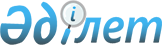 Об определении сроков предоставления заявки на включение в список получателей субсидий и оптимальных сроков проведения сева по каждому виду субсидируемых приоритетных сельскохозяйственных культур по Аккайынскому району в 2014 году
					
			Утративший силу
			
			
		
					Постановление акимата Аккайынского района Северо-Казахстанской области от 12 мая 2014 года N 145. Зарегистрировано Департаментом юстиции Северо-Казахстанской области 27 мая 2014 года N 2805. Утратило силу постановлением акимата Аккайынского района Северо-Казахстанской области от 21 июля 2014 года N 225      Сноска. Утратило силу постановлением акимата Аккайынского района Северо-Казахстанской области от 21.07.2014 N 225

      В соответствии с подпунктом 5) пункта 1 статьи 31 Закона Республики Казахстан от 23 января 2001 года "О местном государственном управлении и самоуправлении в Республике Казахстан", пунктом 12 Правил субсидирования из местных бюджетов на повышение урожайности и качества продукции растениеводства, утвержденных Постановлением Правительства Республики Казахстан от 4 марта 2011 года № 221 "Об утверждении Правил субсидирования из местных бюджетов на повышение урожайности и качества продукции растениеводства", акимат Аккайынского района Северо-Казахстанской области ПОСТАНОВЛЯЕТ:

      1. Определить сроки предоставления заявки на включение в список получателей субсидий и оптимальные сроки проведения сева по каждому виду субсидируемых приоритетных сельскохозяйственных культур по Аккайынскому району в 2014 году согласно приложению.

      2. Контроль за исполнением данного постановления возложить на заместителя акима Аккайынского района Северо-Казахстанской области по сельскому хозяйству и оперативным вопросам. 

      3. Настоящее постановление вводится в действие по истечении десяти календарных дней после дня его первого официального опубликования и распространяется на правоотношения, возникшие с 1 мая 2014 года.

 Сроки предоставления заявки на включение в список получателей субсидий и оптимальных сроков проведения сева по каждому виду субсидируемых приоритетных сельскохозяйственных культур по Аккайынскому району на 2014 год
					© 2012. РГП на ПХВ «Институт законодательства и правовой информации Республики Казахстан» Министерства юстиции Республики Казахстан
				Аким района

К. Касенов

Приложение
к постановлению акимата
Аккайынского района
от 12 мая 2014 года № 145№

п/п

Культура

Сроки предоставления заявки на включение в список получения субсидий по ГСМ

Оптимальные сроки проведения посева сельскохозяйствен-

ных культур

Оптимальные сроки проведения посева сельскохозяйствен-

ных культур

№

п/п

Культура

Сроки предоставления заявки на включение в список получения субсидий по ГСМ

II - степная, равнинная, колочно-степная

II - степная, равнинная, колочно-степная

1

Яровая мягкая пшеница, среднеранние сорта

до 28 мая

28 мая-5 июня

28 мая-5 июня

2

Яровая мягкая пшеница, среднеспелые сорта

до 15 мая

15-30 мая

15-30 мая

3

Яровая мягкая пшеница, среднепоздние сорта

до 15 мая

15-25 мая

15-25 мая

4

Яровая твердая пшеница

до 20 мая

20-25 мая

20-25 мая

5

Ячмень раннеспелые сорта

до 30 мая

30 мая-05 июня

30 мая-05 июня

6

Ячмень среднеспелые сорта

до 15 мая

15 мая-03 июня

15 мая-03 июня

7

Овес

до 15 мая

15-30 мая

15-30 мая

8

Гречиха

до 20 мая

20-27 мая

20-27 мая

9

Просо

до 25 мая

25–30 мая

25–30 мая

10

Нут

до 13 мая

13-18 мая

13-18 мая

11

Горох

до 20 мая

20-27 мая

20-27 мая

12

Соя

до 22 мая

22-28 мая

22-28 мая

13

Чечевица

до 23 мая

23-30 мая

23-30 мая

14

Рапс посев по традиционному пару

до 12 мая

12-20 мая

12-20 мая

15

по минимально и нулевому пару

до 20 мая

20-28 мая

20-28 мая

16

Лен, горчица

до 18 мая

18–25 мая

18–25 мая

17

Подсолнечник на маслосемена

до 15 мая

15–20 мая

15–20 мая

18

Рыжик

до 20 мая

20-26 мая

20-26 мая

19

Картофель

до 15 мая

15–30 мая

15–30 мая

20

Кукуруза на силос

до 16 мая

16-20 мая

16-20 мая

Однолетние травы на зеленый корм

Однолетние травы на зеленый корм

Однолетние травы на зеленый корм

Однолетние травы на зеленый корм

Однолетние травы на зеленый корм

23

Овес, горох, горох + овес + ячмень

до 5 июня

5–10 июня

5–10 июня

Однолетние травы на сено

Однолетние травы на сено

Однолетние травы на сено

Однолетние травы на сено

Однолетние травы на сено

24

Суданская трава, просо, могар, овес + вика)

до 5 июня

5–10 июня

5–10 июня

Однолетние травы на сенаж

Однолетние травы на сенаж

Однолетние травы на сенаж

Однолетние травы на сенаж

Однолетние травы на сенаж

25

Овес + ячмень + горох, овес горох, просо + горох

до 5 июня

5–10 июня

5–10 июня

Зеленый конвеер: (однолетние травы)

Зеленый конвеер: (однолетние травы)

Зеленый конвеер: (однолетние травы)

Зеленый конвеер: (однолетние травы)

Зеленый конвеер: (однолетние травы)

26

I срок (горох + овес)

до 8 мая

8-10 мая

8-10 мая

27

II срок (овес + ячмень + горох + пшеница, суданская трава + горох, просо + горох)

до 23 мая

23-25 мая

23-25 мая

28

III срок (горох + овес + ячмень, суданская трава + горох, овес + горох)

до 8 июня

8-10 июня

8-10 июня

29

IV срок (рапс, овес)

до 8 июля

8-10 июля

8-10 июля

Многолетние травы

Многолетние травы

Многолетние травы

I срок

II срок

30

Люцерна, донник, эспарцет, козлятник, кострец, житняк

до 5 мая

5–15 мая

5–20 июля

31

Озимая рожь (на зеленый корм)

до 10 августа

10-15 августа

10-15 августа

Овощи

Овощи

Овощи

Овощи

Овощи

32

Морковь

до 10 мая

10–20 мая

10–20 мая

33

Лук

до 10 мая

10–20 мая

10–20 мая

34

Свекла

до 25 мая

25 мая–05 июня

25 мая–05 июня

35

Огурцы

до 16 мая

16 мая–05 июня

16 мая–05 июня

36

Рассада капусты

до 25 мая

25 мая-12 июня

25 мая-12 июня

37

Рассада томатов

до 28 мая

28 мая–12 июня

28 мая–12 июня

